Самообследование 2018ОБЩАЯ ИНФОРМАЦИЯМуниципальное общеобразовательное учреждение «Толькинская школа-интернат среднего общего образования», с.Толька, ул.Сидорова,11, 83493231367, 31368.Учредитель: Управление образования муниципального образования Красноселькупский район, начальник Управления образования –Шарикова Алевтина Валентиновна.Директор МОУ «ТШИ СОО» - Саруханян Марина Борисовна.Лицензия 1986 от 20 марта 2014 годаСвидетельство о государственной регистрации права  89 АА №132351 от 11 апреля 2012 годаКруглосуточно (интернат), за исключением новогодних и летних каникул.ОСОБЕННОСТИ УПРАВЛЕНИЯПеречень действующих методических объединений.В МОУ «ТШИ СОО» организовано и функционируют 5 методических объединений.МО учителей начальных классов;МО учителей филолого-лингвистического цикла: иностранного языка, русского языка и литературы,селькупского языка, КНЯ, МХК;МО учителей  предметов математического цикла:  математики,  информатики и ИКТ, физики;МО учителей  предметов историко-естественного цикла: биологии, географии, химии, истории;МО учителей предметов спортивно-эстетического цикла: технологии, ИЗО, музыки, физкультуры и ОБЖ.III. ОЦЕНКА ОБРАЗОВАТЕЛЬНОЙ ДЕЯТЕЛЬНОСТИПриоритетные направления деятельности МОУ «ТШИ СОО» определены требованиями модернизации образования, социальным заказом, возможностями педагогического коллектива и проблемами, выявленными в ходе анализа:Организация оптимального учебно - воспитательного процесса на базе личностно ориентированного подхода с учётом индивидуальных особенностей обучающихся, их интересов, образовательных возможностей, состояния здоровья.Создание условий, обеспечивающих всестороннее развитие личности обучающихся и повышение профессиональной компетентности педагогов.Внедрение новых технологий обучения и воспитания.Переход к новым образовательным стандартам.Разработка формы учета достижений учащихся по предметам, позволяющей проследить личные успехи и неудачи в усвоении учебного материала в соответствии с динамикой развития учащихся, электронные классные журналы, дневники.Развитие открытого информационного пространства школы.Совершенствование системы воспитательной работы и дополнительного образования как резерва профильной подготовки, социализация обучающихся.Обеспечение комплексной безопасности, сохранение и укрепление здоровья участников образовательного процесса.Расширять спектр форм и методов работы, как с одарёнными, так и слабоуспевающими, имеющими проблемы со здоровьем, в том числе, с ограниченной двигательной активностью (по мере необходимости), детьми.Пополнять и обогащать традиционную классно-урочную систему активными способами организации учебной, познавательной и развивающей деятельности: интегрированные уроки,  учебные игры, проекты, мастер-классы и другие.Формировать здоровьесберегающую образовательную среду, учитывающую адаптационные резервы школьников и обеспечивающие сохранение их психосоматического здоровья и духовно-нравственное развитие.Создавать условия продуктивного использования ресурса детства в целях получения образования, адекватного творческой индивидуальности личности и её позитивной социализации.Развивать систему мотивации педагогических и управленческих кадров к профессиональному росту, совершенствовать системы дополнительного профессионального образования через предметные МО.Образовательная деятельность в МОУ «ТШИ СОО» организуется в соответствии с Федеральным законом от 29.12.2012 № 273-ФЗ, ФГОС начального общего и основного общего образования, СанПиН 2.4.2.2821-10, основными образовательными программами по уровням, включая учебные планы, годовые календарные учебные графики, расписанием занятий.Учебный план 1-4 классов ориентирован на 4-летний нормативный срок освоения основной образовательной программы начального общего образования (реализация ФГОС НОО), 5-9 классов – на 5-летний нормативный срок освоения основной образовательной программы основного общего образования (реализация ФГОС ООО), 10-11 классов – на 2-летний нормативный срок освоения образовательной программы среднего общего образования (реализация ФКОС СОО).Информация об организации учебного процесса:общее число учащихся на 31 мая 2018 года – 268/126 , на 31 декабря 2018 года – 259/123 .количество профильных классов по среднему уровню общего образования: 5 профилей.Продолжительность:- уроков  – 40 минут.- учебных недель (пяти- или шестидневка) – В школе пятидневная учебная неделя для обучающихся 1 классов и детей с ОВЗ, обучающихся по индивидуальной форме обучения и шестидневная для 2-11 классов- учебного времени в рамках полугодий- каникулярного времени в рамках полугодийпрофили обучения:На 31 мая 2018 года действовали 3 профиля:социально-гуманитарный (2 группы, 17  человек), химико-биологический по индивидуальному учебному плану (1 группа – 3 человека), оборонно-спортивный (1 группа, 7 человек) и 1 универсальная группа (9 человек).На 31 декабря 2018 года действовали  4 профиля: социально-гуманитарный (2 группы, 4 человека), социально-экономический (1 группа,  5 человек), физико-математический по индивидуальному учебному плану (1 группа, 4 человека), химико-биологический по индивидуальному учебному плану (1 группа – 3 человека) и 1 универсальная группа (7 человек).направления воспитательной работыХарактеристика управления МОУ «ТШИ СОО»    Управление МОУ «ТШИ СОО» осуществляется в соответствии с Законом Российской Федерации «Об образовании» и Типовым положением об общеобразовательном учреждении в Российской Федерации на принципах демократии, гуманизма, общедоступности, приоритета общечеловеческих ценностей, жизни и здоровья человека, гражданственности, свободного развития личности, автономности и светского характера образования.      Управление школой осуществляется на основе сочетания принципов самоуправления коллектива и единоначалия.      В начале учебного года формируется управленческий аппарат, распределяются функциональные обязанности, издается приказ о разграничении функциональных обязанностей и координации действий между членами администрации. Заместители директора имеют небольшую учебную нагрузку не более 9 часов, что позволяет им в полном объеме осуществлять руководство и контроль состоянием преподавания, уровнем и качеством знаний учащихся. Структура  МОУ «ТШИ СОО» включает следующие структурные подразделения:1. Структура образовательного процесса: ступени I, II, III.2. Администрация школы.3. Система воспитательной работы.4. Система дополнительного образования.5. Психолого-социальная служба.6. Библиотека.7. Административно-хозяйственная служба.     I ступень - начальное общее образование (нормативный срок освоения - 4 года), 1-4 класс - обеспечивает развитие обучающихся, овладение ими чтением, письмом, счетом, основными умениями и навыками учебной деятельности, элементами теоретического мышления, простейшими навыками самоконтроля учебных действий, культурой поведения и речи, основами личной гигиены и здорового образа жизни. Начальное образование является базой для получения основного общего образования.     II ступень - основное общее образование (нормативный срок освоения 5 лет), 5-9 класс - обеспечивает освоение обучающимися общеобразовательных программ основного общего образования, создает условия для становления и формирования личности учащегося, его склонностей, интересов и способностей к социальному самоопределению. Основное общее образование является базой для получения среднего (полного) общего образования, начального и среднего профессионального образования.     III ступень - среднее (полное) общее образование (нормативный срок обучения 2 года), 10-11 класс - является завершающим этапом общеобразовательной подготовки, обеспечивающей освоение обучающимися общеобразовательных программ среднего (полного) общего образования. Развитие устойчивых познавательных интересов и творческих способностей обучающегося, формирование навыков самостоятельной учебной деятельности на основе дифференциации обучения.     Внеурочная занятость учащихся обеспечена в рамках системы дополнительного образования (кружки, факультативы, секции). Реализуются программы дополнительного образования следующих направленностей: художественная, социально-педагогическая, естественно-научная, социально-экономическая,· туристско-краеведческая.Данная структура школы соответствует функциональным задачам образовательного учреждения и Уставу школы.Основные направления управленческой деятельности в организации образовательного пространства школы включают:1. Работа по выполнению закона «Об образовании», Концепции о непрерывном образовании и реализации других НПА в сфере образования.2. Работа с педагогическими кадрами.3. Методическая работа.4. Работа служб сопровождения.5. Организация дополнительного образования.6. Работа с родителями.7. Внеклассная и воспитательная работа.8. Система внутришкольного контроля.Структура управления  МОУ «ТШИ СОО»  представлена:1. Администрацией школы, в состав которой входят:Директор -  Саруханян Марина  Борисовна Замдиректора по УВР  - Косых Татьяна Викторовна    6-11 классы   Зам. директора по УВР- Хафизова Елена Николаевна    1-5 классы  Зам. директора по  ВР- Шарапова Валентина ЕсеновнаЗам. директора по УР  и БЖ-Галиахметова Светлана Асафовна   Зам. директора по АХР – Городничева Нина Ивановна    В основу положена четырехуровневая структура управления: Первый уровень структуры - уровень директора (по содержанию - это уровень стратегического управления). Директор школы определяет стратегию развития школы, представляет её интересы в государственных и общественных инстанциях, он несет персональную юридическую ответственность за организацию жизнедеятельности школы, создает благоприятные условия для развития школы.Директором осуществляет непосредственное руководство школой на условиях срочного трудового договора, заключенного сроком на 5 лет, прошедший соответствующую аттестацию директор школы. Назначение директора школы, прекращение его полномочий, заключение и прекращение срочного трудового договора с директором осуществляется Управлением образования (учредитель).Директор щколы является единоличным исполнительным органом Учреждения и самостоятельно решает текущие вопросы его деятельности, отнесенные к компетенции Директора федеральными законами, иными нормативными правовыми актами РФ, законодательством ЯНАО, муниципальными правовыми актами, Уставом, трудовым договором, заключаемым с директором. В частности, директор:- обеспечивает выполнение муниципального задания;- без доверенности действует от имени школы, представляет ее во всех учреждениях, органах и организациях;- заключает и расторгает договоры от имени школы, выдаёт доверенности;- обеспечивает безопасность труда и условия, отвечающие требованиям охраны и гигиены труда;- планирует, организует и контролирует образовательный процесс, отвечает за качество и эффективность работы школы;- осуществляет прием на работу и расстановку кадров, распределение должностных обязанностей, несет ответственность за уровень квалификации работников, налагает взыскания и увольняет с работы;- открывает лицевые счета в территориальном органе Федерального казначейства, в порядке, установленном Бюджетным кодексом РФ;- открывает иные счета в порядке, установленном законодательством;- издает приказы и распоряжения, обязательные для всех работников;- утверждает штатное расписание, структуру школы, графики работы, расписание уроков;- утверждает Правила внутреннего трудового распорядка с учетом мнения представительного органа работников в порядке, установленном законодательством с учетом положений Устава;- распоряжается имуществом, в порядке установленном действующим законодательством и Уставом;- несет ответственность за деятельность перед Учредителем, Управлением образования, Комитетом в пределах их полномочий;- распределяет учебную нагрузку педагогических работников;- устанавливает в пределах финансовых средств заработную плату работников в соответствии с установленной системой оплаты труда.      На этом же уровне находятся высшие органы коллегиального и общественного управления: Общее собрание участников образовательного процесса, педагогический Совет, общешкольный родительский комитет. Субъекты управления этого уровня обеспечивают единство управляющей системы в целом, определяют стратегическое направление развития школы, всех её подразделений.       Второй уровень структуры (по содержанию - это уровень тактический) - уровень заместителей директора школы. Каждый член администрации интегрирует определенное направление учебно-воспитательного процесса согласно своим функциональным обязанностям и должностной инструкции.       Заместитель директора по УВР управляет учебно-воспитательным процессом через руководство работой научно-методического Совета, координационного Совета, школой творческого педагога, методическими объединениями предметников и пр., которые в свою очередь управляют деятельностью учителя, вовлекая его в процесс.      Заместитель директора по ВР управляет работой методических объединений классных руководителей, педагога-психолога, педагога-организатора,  Советом старшеклассников и пр.      Заместитель директора по АХР руководит работой младшего обслуживающего персонала, контролирует и организует работу по школьной смете доходов и расходов, выполняет функции определенные приказом.      На этом же уровне функционируют совещание при директоре, Совет профилактики правонарушений и административно-хозяйственная служба. Главная функция этого уровня - согласование деятельности всех участников процесса в соответствии с заданными целями, программой и ожидаемыми результатами, то есть добиваться тактического воплощения стратегических задач и прогнозов.      Третий уровень структуры управления (по содержанию - это организаторский уровень). К управленцам этого уровня относятся руководители методических объединений, временных творческих групп учителей. На данном уровне находятся психолого-социальная служба и школьная библиотека.      Четвертый уровень (исполнительский уровень) - уровень учителей, классных руководителей, руководителей объединений дополнительного образования, воспитателей ГПД, учащихся и родителей. Развитие самоуправления на этом уровне обеспечивает реализацию принципа государственно-общественного управления. Участие детей в управляющей системе формирует их организаторские способности и деловые качества. В школе созданы органы ученического самоуправления. Органы ученического самоуправления действуют на основании утвержденного Положения. Иерархические связи по отношению к субъектам данного уровня предполагают курирование, помощь, педагогическое руководство.Формы  самоуправления:      Общее собрание участников образовательного процесса - высший орган самоуправления. Утверждает направления деятельности школы, принимает Устав и изменения, дополнения к нему, программу развития, решает вопросы социальной защиты учащихся, вопросов питания, расходования внебюджетных средств, летнего отдыха учащихся и других важных вопросов жизни школы, не относящихся к компетенции директора.       Постоянно действующим органом самоуправления школы является педагогический Совет. В него входят: педагогические работники, председатель родительского комитета (по необходимости), заведующая библиотекой.Педагогический совет - вырабатывает общие подходы к разработке и реализации стратегических документов школы, определяет подходы к управлению школой, целям и задачам ее развития, определяет перспективные направления функционирования и развития школы, обобщает, анализирует и оценивает результаты деятельности педагогического коллектива по определенным направлениям.     Родители как активные участники образовательного процесса активно включены в управление школьной жизнью через родительские комитеты классов и школы, родительские собрания.Общешкольный родительский комитет - содействует обеспечению оптимальных условий для организации образовательного процесса, координирует работу классных родительских комитетов, проводит разъяснительную и консультативную работу среди родителей. Оказывает содействие в проведении общешкольных мероприятий, оказывает помощь администрации школы в организации проведения общешкольных родительских собраний, взаимодействует с педагогическим коллективом по вопросам профилактики правонарушений, безнадзорности среди несовершеннолетних обучающихся.      Классные родительские собрания. Родительские комитеты классов - оказывают помощь в проведении профилактической работы с обучающимися, состоящими на внутришкольном учете, участвуют в подготовке и проведении собраний, готовят и проводят праздники, спортивные мероприятия, организуют походы и экскурсии.     Совещание при замдиректора - осуществляет контроль исполнения законодательства в области образования, анализирует и дает экспертную оценку результатов деятельности педагогического коллектива, выявляет положительные и отрицательные тенденции в организации образовательного процесса, разрабатывает на этой основе предложения по устранению негативных тенденций и распространению педагогического опыта, контролирует выполнение приказов, распоряжений, контролирует соблюдение охраны труда.      Основными задачами Совета по профилактике правонарушений и безнадзорности среди несовершеннолетних являются:- оказание социально-психологической помощи несовершеннолетним, имеющих отклонения в поведении либо проблемы в обучении;- выявление несовершеннолетних, находящихся в социально опасном положении, а также не посещающих или систематически пропускающих по неуважительным причинам учебные занятия;- выявление фактов жесткого обращения с детьми и семей, находящихся в социально опасном положении, оказания им помощи в обучении и воспитании детей.      Методическое объединение учителей - предметников - утверждает индивидуальные планы работы по предмету, проводит анализ состояния преподавания предмета, организует внеклассную работу по предмету, вырабатывает единые требования к оценке результатов освоения программы на основе образовательных стандартов по предмету. Организует проведение первого этапа предметных олимпиад, проводит творческий отчет, организует открытые уроки с последующим анализом достигнутых результатов, изучение передового педагогического опыта, организует экспериментальную работу по предмету.       В  МОУ «ТШИ СОО»  работают - социальный педагог, педагог-психолог, логопед. В своей работе они взаимодействуют между собой, оказывая содействие школе в создании условий, которые обеспечивают позитивное развитие личности всех участников образовательного процесса, создание позитивной мотивации обучения, а также определению психологических причин нарушения личностного и социального развития и профилактики условий возникновения подобных нарушений. В функции школьного психолога входит: психологическая диагностика; коррекционная работа; консультирование родителей и учителей; психологическое просвещение; участие в педсоветах и родительских собраниях; участие в наборе первоклассников; психологическая профилактика.       Библиотека работает со дня основания школы и является структурным подразделением МОУ «ТШИ СОО»    основные функции которой:                                                                                                                           - формирует фонд библиотечно-информационных ресурсов,                                                                                    - осуществляет дифференцированное библиотечно-информационное обслуживание учащихся, педагогов, прочих участников образовательного процесса,                                                                                              - создает условия для расширения кругозора и информационной культуры читателей.      Ученическое самоуправление - осуществляет координацию деятельности объединений учащихся, планирование и организацию внеклассной и внешкольной работы, подготовку и проведение собраний и конференций, организацию соревнований между классами и рабочими органами самоуправления, подведение итогов. Высшим органом самоуправления учащихся школы является конференция (представители классных коллективов 5-11 классов). Конференция принимает программы деятельности учащихся, избирает Совет старшеклассников.      Классное ученическое самоуправление - обсуждение вопросов жизнедеятельности класса, принятие необходимых решений, утверждение плана внеклассной работы совместно с классным руководителем, высказывание предложений по улучшению образовательного процесса, выбор представителей класса в органы самоуправления школы, оценка их работы.      В школе создан механизм рассмотрения и предотвращения возможных конфликтных ситуаций, отработан алгоритм взаимодействия административных, педагогических и ученических органов, обеспечивающих защиту прав обучающихся, педагогов и родителей. Органы школьного административно-общественного управления, рассматривающие вопросы защиты прав всех участников образовательного процесса:1. Управляющий Совет;2. Совет профилактики;3. Профком;4. Конфликтная комиссия школьного профкома;5. Собрание трудового коллектива  Структура управления Толькинской школой интернатомРезультаты освоения учащимися программ начального общего образования по показателю «успеваемость» и «качество» в 2018 году                           1 полугодие 2018 года                                                                 Таблица 1                           2 полугодие 2018 года                                                                 Таблица 2Результаты освоения учащимися начального общего образования по показателю «успеваемость» и «качество» за 3 годаТаблица 3Как видно из таблицы 3 динамика успеваемости стабильна, а качества образования отрицательная. Ежегодно качество падает примерно на 2 процента. Результаты освоения учащимися программ основного общего образования по показателю «успеваемость» и «качество» в 2018 году1 полугодие  2018 года                                                                               Таблица 42 полугодие  2018 года                                                                               Таблица 5Результаты освоения учащимися основного общего образования по показателю «успеваемость» и «качество» за 3 годаТаблица 6Как видно из таблицы 6 успеваемость  за три года имеет не стабильную динамику. Сначала повышается на 7,2 процента, затем падает на 0,6 процентов.Качество образования на уровне основного общего образования сначала повышается на 4,7 процента, затем падает на 3,2 процента.Результаты освоения учащимися программ среднего общего образования по показателю «успеваемость» и «качество» в 2018 году1 полугодие 2018 года                                                                               Таблица 72 полугодие 2018 года                                                                               Таблица 8Результаты освоения учащимися среднего общего образования по показателю «успеваемость» и «качество» за 3 годаТаблица 9Как видно из таблицы 9 успеваемость за последний год имеет отрицательную динамику, а качество положительную.Результаты сдачи ЕГЭ 2018 годаТаблица 10Результаты сдачи ЕГЭ за 3 годаТаблица 11Результаты сдачи ЕГЭ за три последних года имеют нестабильную динамику.Результаты сдачи ОГЭ 2018 годаТаблица 12Результаты сдачи ОГЭ за 3 годаТаблица 13Результаты сдачи ОГЭ за три последних года в основном стабильны., кроме предметов химии и биологии.IV. СОДЕРЖАНИЕ И КАЧЕСТВО ПОДГОТОВКИСтатистика показателей за 2016-2018 годыПриведенная статистика показывает, что положительная динамика успешного освоения основных образовательных программ сохраняется.Профильное обучение. Выбор профилей осуществлен на основании опроса обучающихся и их родителей, который провели в марте 2017 и марте 2018 годов. По итогам опроса 31  обучающихся и  30  родителей выявили количество выбранных профилей обучения в старшей школе:Данные о достижениях участников и призеров предметных олимпиад, конкурсов, предметных соревнований и викторинСравнительные результаты участия в олимпиадах за последние 4 годаДостижения в творческих мероприятиях за три года:V. ВОСТРЕБОВАННОСТЬ ВЫПУСКНИКОВТаблица 10Поступление выпускников 9 и 11 классов за три года имеет положительную динамику.Увеличивается уход обучающихся из школы после 9 класса. В 10 классе продолжают обучение выпускники с мотивацией последующего поступления в ВУЗы.VI. ОЦЕНКА ФУНКЦИОНИРОВАНИЯ ВНУТРЕННЕЙ СИСТЕМЫ ОЦЕНКИ КАЧЕСТВА ОБРАЗОВАНИЯВ МОУ «ТШИ СОО» утверждено Положение о внутренней системе оценки качества образования от ХХХХ. По итогам оценки качества образования в 2018 году выявлено, что уровень матапредметных результатов соответствует среднему уровню, сформированость личностных результатов высокая. Метапредметные результаты освоения ООП на уровне начального общего образованияМетапредметные результаты (1-4 классы) (результаты сформированности читательской грамотности обучающихся 4 классов были рассмотрены на педсовете по итогам классно-обобщающего контроля выпускников начальной школы)В апреле-мае 2017-18 учебного года были проведены мониторинговые исследования сформированностиуниверсальных учебных действий в 1-4 классах, в 5а классе в режиме апробации.Базового уровня сформированности УУД достигли 84% обучающихся. Хороший уровень сформированности УУД.Базовый уровень –62% обучающихся. Базовый уровень – 14% обуч-сяНа достаточном уровне развиты умения: анализ, аналогия. Требуют развития умения: планирование, причинно-следственные связи, точка зрения.Базовый уровень – 23% обуч-ся.На достаточном уровне развиты умения оценка, аналогия. Остальные умения находятся примерно на одном уровне и требуют дальнейшего развития.Индивидуальных данных по уч-ся получить не удалось. В целом по классу хорошо развиты умения: оценка, контроль, сравнение, причинно-следственные связи, речевое высказывание. Недостаточный уровень – планирование, границы, классификация, диаграммы и таблицы.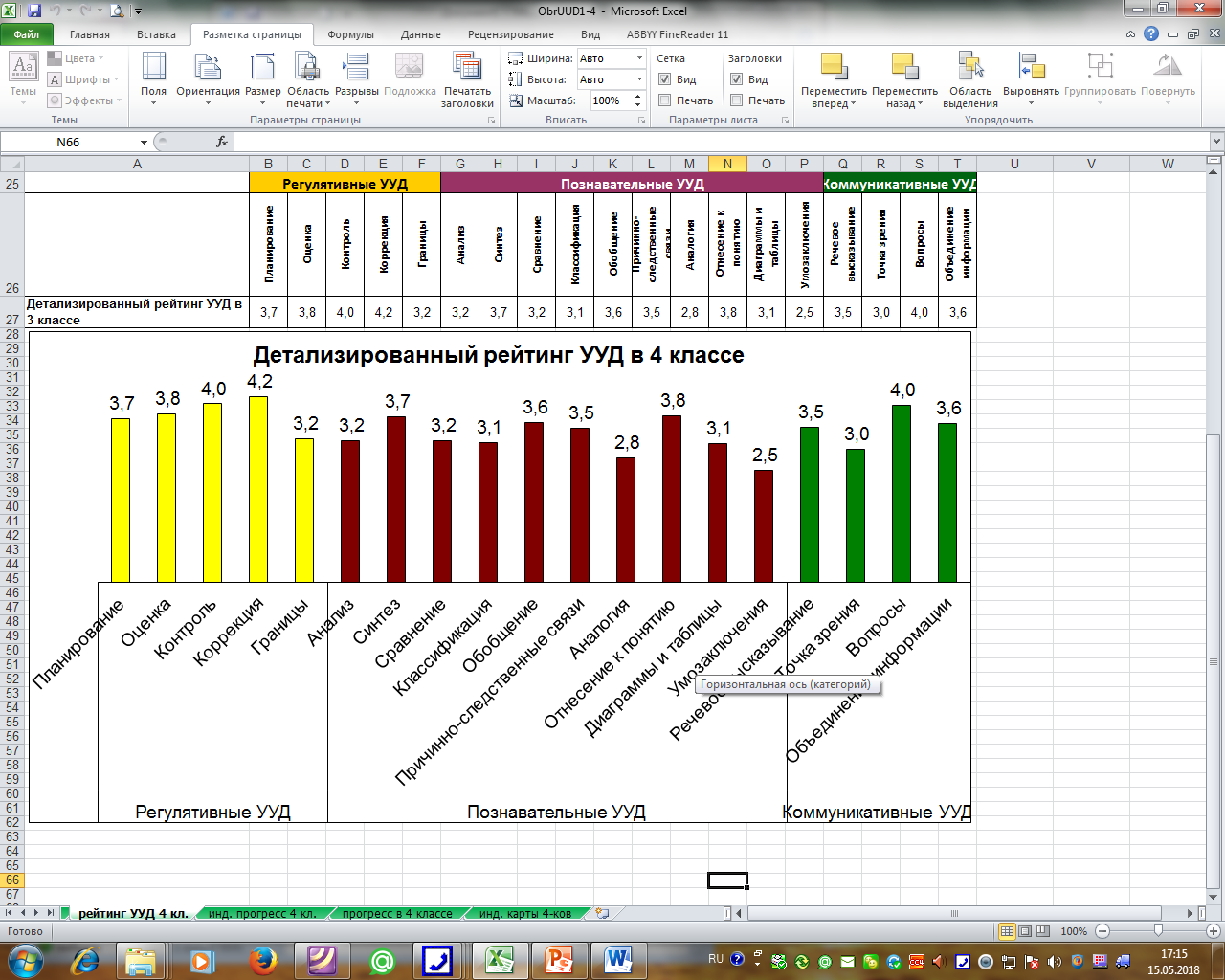 Базовый уровень – 79%Хороший уровень развития регулятивных УУД.Недостаточно развиты умения: аналогия, умозаключенияДиаграмма «Детализированный рейтинг УУД в 5 классе»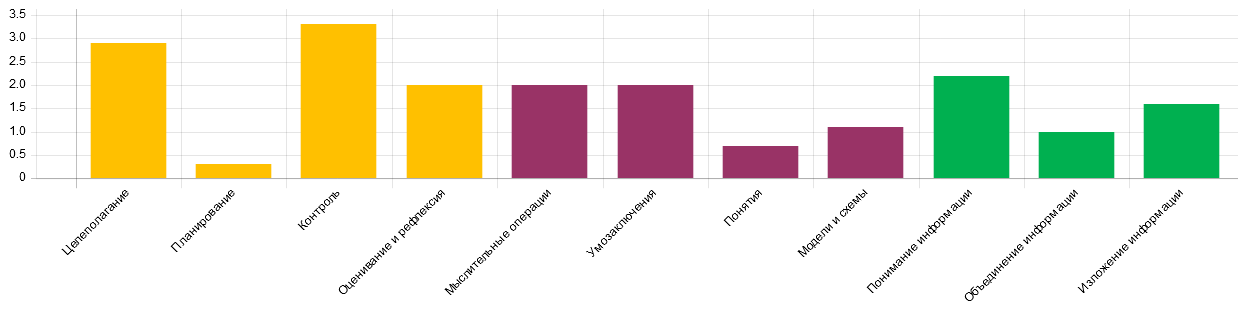 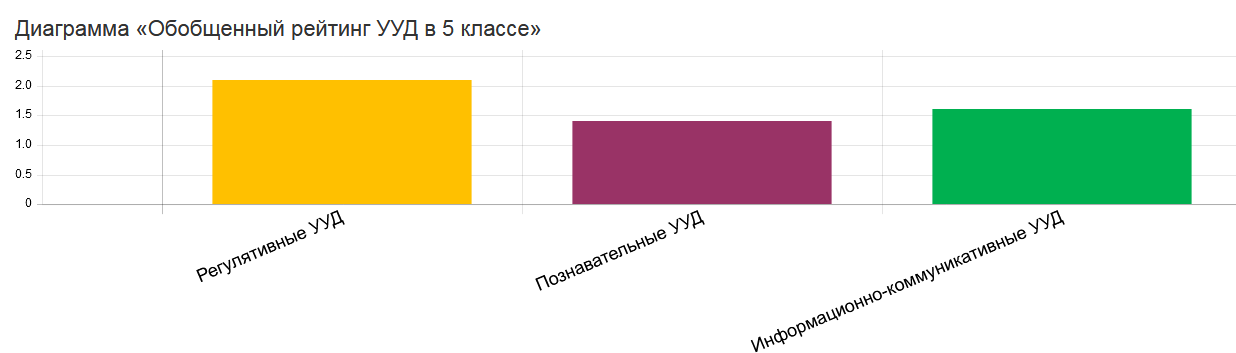 Вывод: в 5а классе отмечен средний уровень сформированности УУД у 27%, низкий уровень – 73% обуч-ся. В целом по классу на низком уровне сформированы умения – планирование, понятия, модели и схемы, объединение информации.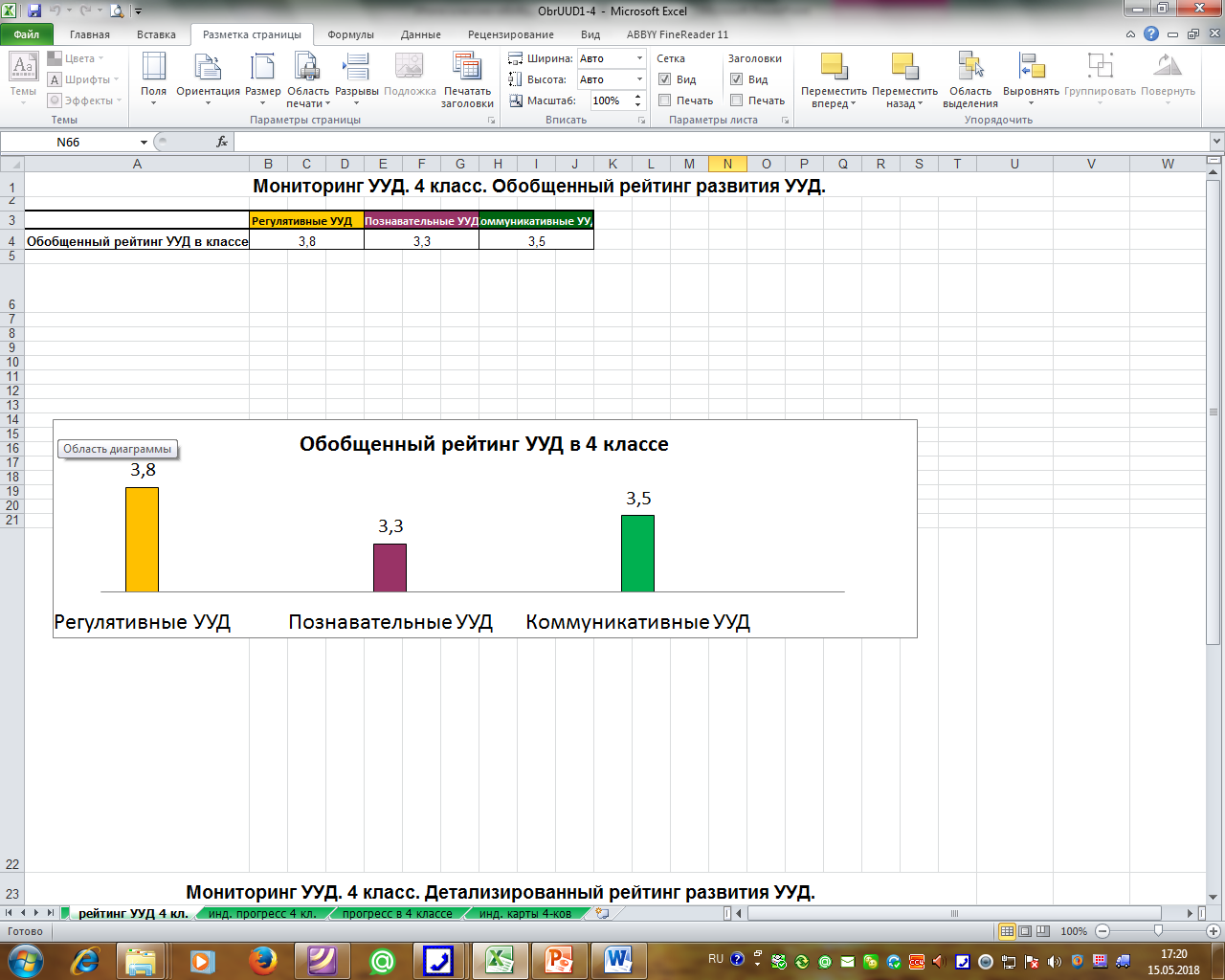 Личностные результаты3.1.Портфолио выпускникаВ период классно-обобщающего контроля были проверены портфолио учащихся 4 класса.Оценка производилась по следующим направлениям: оформление портфолио (полнота представленной информации, наличие работ, отражающих динамику индивидуальных достижений, аккуратность заполнения, творческий подход); достижения обуч-ся (участие в олимпиадах, конкурсах, соревнованиях, обучение в учреждениях системы дополнительного образования детей, материалы, помещенные в разделы «Мои достижения», «Пожелания и отзывы»). Большая часть учеников 4 класса систематически заполняет портфолио, имеет грамоты конкурсов различного уровня.Победителями  конкурса стали 4 человека.Результаты удовлетворенности родителей учащихся качеством учебно-воспитательного процесса, полученные в ходе анонимного анкетирования.  По результатам анкетирования 2018 года выявлено, что количество родителей, которые удовлетворены качеством образования в МОУ «ТШИ СОО» - 98,5 процента.60 процентов родителей уверены, что школа дает ребенку прочные знания, 51 процент респондентов указали, что в школе предоставляется возможность развития способностей детей,  получения опыта участия в общественной жизни и социального общения и взаимодействия.Удовлетворены качеством дополнительного образования в полной мере или частично 100 процентов родителей.Высокий уровень получаемых знаний отметили 14 процентов и достаточный уровень 78 процентов родителей.VII. ОЦЕНКА КАДРОВОГО ОБЕСПЕЧЕНИЯПолнота кадрового обеспечения, общее количество педагогов с представлением данных об их стаже и квалификации.Организация повышения уровня профессионального мастерства учителей. В 2018 году прошли аттестацию 4 педагога, из них аттестовано на высшую категорию 3, на первую 1.В целях повышения качества образовательной деятельности в школе-интернате проводится целенаправленная кадровая политика, основная цель которой – обеспечение оптимального баланса процессов обновления и сохранения численного и качественного состава кадров в его развитии, в соответствии с потребностями МОУ «ТШИ СОО» и требованиями действующего законодательства.Основные принципы кадровой политика направлены:- на сохранение, укрепление и развитие кадрового потенциала;- создание квалифицированного коллектива, способного работать в современных условиях;- повышение уровня квалификации персонала.Оценивая кадровое обеспечение образовательной организации, являющееся одним из условий, которое определяет качество подготовки обучающихся, необходимо констатировать следующее:- образовательная деятельность в МОУ «ТШИ СОО» обеспечена квалифицированным профессиональным педагогическим составом:- в школе-интернате создана устойчивая целевая кадровая система, в которой осуществляется подготовка новых кадров из числа собственных выпускников (Калина Н.К.)- кадровый потенциал школы-интерната динамично развивается на основе целенаправленной работы по повышению квалификации педагогов.VIII. ОЦЕНКА УЧЕБНО-МЕТОДИЧЕСКОГО И БИБЛИОТЕЧНО-ИНФОРМАЦИОННОГО ОБЕСПЕЧЕНИЯАнализ учебно-методического, библиотечно-информационного обеспечения 2018-2019Школьная библиотека осуществляет единую для школы государственную программу образования и воспитания учащихся, решая совместно с педагогическим коллективом поставленные задачи воспитывающей деятельности школы на данный учебный год своими методами и средствами, свойственными библиотеке. А также участвует в повышении научно-методического и педагогического мастерства учителей путем пропаганды специальной литературы и информации о новых поступлениях. Статистические данные:  В школе работает зав.библиотекой – Смирнова В.Н. Помещения библиотеки состоят из  читального зала,  книгохранилища, зона абонемента находится в книгохранилище. ОУ обеспечено современной информационной базой: локальная сеть школы, выход в Интернет, школьный сайт, электронная почта школы, медиатека. Оборудовано рабочее место библиотекаря: установлен компьютер для работы (с выходом в Интернет), принтер.В читальном зале  имеется: рабочая зона оборудована: учебные столы  для читателей ( 6 шт),  стулья ( 20 шт), стеллажи- витрины ( 6 шт), стеллажи односторонние ( 2 шт), угловые  выставочные стеллажи ( 3 шт), открытые шкафы ( 2 шт); проектор, экран, ноутбук, колонки, музыкальный центр- для проведения мероприятий;компьютерная зона оборудована:  2 –мя моноблоками и 3-мя ноутбуками  для работы  пользователей, с выходом в Интернет, компьютерное кресло (6 шт);  зона отдыха: мягкий диван. МФУ / многофункциональное  устройство/- предназначено  для всех пользователей, связанных с учебным процессом.Ежегодно обновляется фонд учебной литературы. Получено за отчетный период в фонд библиотеки – 3564 экземпляров в фонд учебной литературы и для скачивания ЭФУ - 661.Фонд учебной литературы библиотеки МОУ «ТШИ СОО» на 2018-2019 уч. г. соответствует ФП учебников от 31.03.2014 № 253,  ФП с изменениями от 08.06.2015 приказ № 576, ФП с изменениями от 28.12.2015 приказ № 1529, ФП с изменениями от 26.012016 приказ № 38, ФП с изменениями от 21.04.2016 приказ № 459.  Согласно  Приказа Минобрнауки России от 06.10.2009 № 373 «Об утверждении и введении в действие Федерального государственного образовательного стандарта начального общего образования» и от 17 декабря 2010 № 1897 «Об утверждении федерального государственного образовательного стандарта основного общего образования» определена норма обеспеченности учебниками, учебно-методической литературой и материалами по всем учебным предметам основной образовательной программы общего образования: не менее одного учебника в печатной и (или) электронной форме, достаточного для освоения программы учебного предмета на каждого обучающегося по каждому учебному предмету, входящему в обязательную часть учебного плана основной образовательной программы –обеспеченность учебниками в составляет 100% МОУ «ТШИ СОО».  В фонде школьной библиотеке  имеются:  электронные приложения к учебникам изд. «Просвещение» - Основы православной культуры» 4 кл, Основы исламской культуры 4 кл, Обществознание 5,6,7 кл, Русский яз. 6 кл, География 5-6 кл, Литература 5, 6 кл, Химия 8,10 и 11 кл.; Алгебра 8 кл , Геометрия 7-9 кл.Работа с читателями - одно из самых основных направлений работы библиотекаря. Обслуживание ведется на абонементе и в читальном зале в соответствии с Правилами пользования библиотекой. На сегодняшний день происходит рациональное использование книжного фонда и читального зала, т.к. художественная, справочная, энциклопедическая, отраслевая, популярные издания пользуются постоянным спросом у учащихся в учебном процессе, подготовки рефератов, для расширения кругозора. Среди педколлектива литература используется для подготовки проектов с учащимися, мероприятий, кл. часов, часов общения.Читатели получают во временное пользование печатные издания и другие виды изданий из фонда библиотеки, пользуются библиографическим и справочно-информационным обслуживанием. Средняя посещаемость в день - 8 человек.На официальном сайте школы есть страница библиотеки с информацией о работе и проводимых мероприятиях.IX. МАТЕРИАЛЬНО-ТЕХНИЧЕСКАЯ БАЗАВ образовательном учреждении созданы материально-технические  условия для организации проведения учебно-воспитательного процесса: полностью укомплектованы оборудованием, необходимым для выполнения образовательной программы школы  кабинеты химии, физики, географии, начальных классов, биологии, русского языка и литературы, информатики, математики. Постоянно выделяются средства на  оборудование и инвентарь для спортивного зала. В 2017-2018 учебном году пришло новое оборудование, в том числе компьютерный класс, ростовая мебель в начальную школу, вытяжной шкаф в кабинет химии, оборудование для безбарьерной среды.Тип здания (зданий)(типовой проект, приспособленное, иное): типовой проектКоличество учебных кабинетов:41Наличие библиотеки:1Количество мастерских:2Наличие учебного хозяйства:0Количество компьютерных классов: всего 7:стационарных  2, мобильных   5;общее количество компьютеров188, из них используются в образовательном процессе  76наличие локальной сети  да.Оборудование по учебной деятельности. Динамика материально – технического состояния образовательного учреждения улучшилась  каждый год  оснащается  приобретается новое оборудование . Количество технических средств на 2019год составилоПерсональных компьютеров -295 штНоутбуки и другие портативные компьютеры- 117 штПланшетные компьютеры -34Мультимедийные проекторы  -16 штИнтерактивные доски  -17 штПринтеры -30 штСканеры -2штМногофункциональное устройство (МФУ) -33 штБыл приобретен компьютерный класс  на -1 011 000,00Шкаф вытяжной-77 000.00Пылесос для столярных мастерских22 000,00Химреактивы на - 44940,00Мягкого инвентаря -286,400Видеонаблюдение на-185 000,00Оборудование по доступной среде на - 795 000,00Учебной литературы, рабочих тетрадей электронных книг на -1 203 000,00Овошерезка – протирка – 200 000,00Посуда, инвентарь , обмундирование для столовой – 622 000,00Достаточное финансирование учебно-воспитательного процесса позволяет своевременно обновлять и пополнять учебное оборудование, библиотечный фонд, школьную мебель. В течение учебного года приобретены современные проекторы, программы, ИКТ-оборудование. Большое внимание уделялось в течение всего учебного года оборудованию по  Программе обеспечения безбарьерной среды.Описание здания школы, приусадебной территории и вспомогательных помещений. Характеристика уровня оснащенности учреждения всем необходимым для организации учебно-воспитательного процесса.X. СТАТИСТИЧЕСКАЯ ЧАСТЬПоказатели
деятельности общеобразовательной организации, подлежащей самообследованию
(утв. приказом Министерства образования и науки РФ от 10 декабря 2013 г. N 1324)№классКоличество учебных недельКоличество учебных дней в неделеОбщее количество учебных дней11335165223462043334620444346204553562106635621077356210883562109934-3762041010356210111134-376204Период Классы Сроки 3 учебная четверть 2017-2018 уч.года1-11с 11 января по 21 марта 2018 года4 учебная четверть2017-2018 уч.года1-11с 02 апреля по 31 мая 2018 года1 учебная четверть  2018-2019 уч.года1-11с 01 сентября по 31 октября 2018 года2 учебная четверть2018-2019 уч.года1-11с 07 ноября по 27 декабря 2018 годаДата начала каникулДата окончания каникулПродолжительность каникул и праздничных дней  в календарных дняхЗимние каникулы01.01.201810.01.201810Дополнительные каникулы для 1 класса05.02.201811.02.20187Весенние каникулы22.03.201831.03.201810Летние каникулы01.06.201831.08.201892Осенние каникулы01.11.2018г.06.11 2018г.6КлассыВсего учащихсяУспеваемостьУспеваемостьКачествоКачествоКачествоКачествоНе успеваютНе успеваютНе успеваютНе успеваютПереведены условноПереведены условноКлассыВсего учащихсяУспеваемостьУспеваемостьНа «5»На «5»На «4» и «5»На «4» и «5»ВсегоВсегоИз них н/аИз них н/аПереведены условноПереведены условноКлассыВсего учащихсяКол-во%Кол-во%Кол-во%Кол-во%Кол-во%Кол-во%133331002282810013,61346,40003171710015,9635,30004303010013,3826,7000Итого10810810032,82725000КлассыВсего учащихсяУспеваемостьУспеваемостьКачествоКачествоКачествоКачествоНе успеваютНе успеваютНе успеваютНе успеваютПереведены условноПереведены условноКлассыВсего учащихсяУспеваемостьУспеваемостьНа «5»На «5»На «4» и «5»На «4» и «5»ВсегоВсегоИз них н/аИз них н/аПереведены условноПереведены условноКлассыВсего учащихсяКол-во%Кол-во%Кол-во%Кол-во%Кол-во%Кол-во%120201002343410012,91132,4003272710013,71140,7004191894,7947,415,30Итого1009999223131110Учебный год201620172018Динамикапоказатели201620172018ДинамикаУспеваемость100100100стабильнаяКачество3129,627,8отрицательнаяКлассыВсего учащихсяУспеваемостьУспеваемостьКачествоКачествоКачествоКачествоНе успеваютНе успеваютНе успеваютНе успеваютПереведены условноПереведены условноКлассыВсего учащихсяУспеваемостьУспеваемостьНа «5»На «5»На «4» и «5»На «4» и «5»ВсегоВсегоИз них н/аИз них н/аПереведены условноПереведены условноКлассыВсего учащихсяКол-во%Кол-во%Кол-во%Кол-во%Кол-во%Кол-во%5323196,913,139,413,1006292896,626,9620,713,513,513,57181810000316,70008212110000628,60009242410000520,1000Итого12412298,832,52318,521,610,810,8КлассыВсего учащихсяУспеваемостьУспеваемостьКачествоКачествоКачествоКачествоНе успеваютНе успеваютНе успеваютНе успеваютПереведены условноПереведены условноКлассыВсего учащихсяУспеваемостьУспеваемостьНа «5»На «5»На «4» и «5»На «4» и «5»ВсегоВсегоИз них н/аИз них н/аПереведены условноПереведены условноКлассыВсего учащихсяКол-во%Кол-во%Кол-во%Кол-во%Кол-во%Кол-во%5323196,901031,313,206323210013,1412,5072727100311,1518,5081919100015,309181583,30527,8211,115,60Итого12812496,943,12519,532,310,80Учебный год201620172018Динамикапоказатели201620172018ДинамикаУспеваемость9299,298,4не стабильнаяКачество19,524,221не стабильнаяКлассыВсего учащихсяУспеваемостьУспеваемостьКачествоКачествоКачествоКачествоНе успеваютНе успеваютНе успеваютНе успеваютПереведены условноПереведены условноКлассыВсего учащихсяУспеваемостьУспеваемостьНа «5»На «5»На «4» и «5»На «4» и «5»ВсегоВсегоИз них н/аИз них н/аПереведены условноПереведены условноКлассыВсего учащихсяКол-во%Кол-во%Кол-во%Кол-во%Кол-во%Кол-во%10212095,20733,314,814,814,811161610016,25956,300Итого373697,312,71643,212,712,712,7КлассыВсего учащихсяУспеваемостьУспеваемостьКачествоКачествоКачествоКачествоНе успеваютНе успеваютНе успеваютНе успеваютПереведены условноПереведены условноКлассыВсего учащихсяУспеваемостьУспеваемостьНа «5»На «5»На «4» и «5»На «4» и «5»ВсегоВсегоИз них н/аИз них н/аПереведены условноПереведены условноКлассыВсего учащихсяКол-во%Кол-во%Кол-во%Кол-во%Кол-во%Кол-во%10131292,30323,117,7011181810015,6738,90Итого313096,813,21032,313,20Учебный год201620172018Динамикапоказатели201620172018ДинамикаУспеваемость10010097,3отрицательнаяКачество44,439,345,9положительнаяПредметСдавали всего человекПреодолели минимальный порогМАХ баллСредний баллРусский язык16168560Математика Б161654Математика П10106245Информатика214626Химия213931Биология325338История666852Обществознание975948Английский язык115858Предмет201620162016201720172017201820182018ДинамикаДинамикаПредметСдавали всего человекМАХ баллСредний баллСдавали всего человекМАХ баллСредний баллСдавали всего человекМАХ баллСредний баллМАХ баллСредний баллРусский язык168361,3119170168560не стаб.не стаб.Математика Б161911,511541654,25стаб.полож.Математика П75036,463931106245не стаб.не стаб.Физика3524514040353не стаб.отрицат.Информатика140402504824626не стаб.не стаб.Химия12929-23931полож.полож.Биология24038-35338полож.стаб.История85840,325646,566852не стаб.полож.Обществознание1556447625565948не стаб.не стаб.Литература15959--Английский язык-15858ПредметСдавали всего человекПолучили «5»,кол-воПолучили «4»,кол-воПолучили «3»,кол-воСредний баллУспеваемостьКачествоРусский язык ОГЭ19578410063,2Русский язык ГВЭ30304100100Математика ОГЭ191612310036,8Математика  ГВЭ3012310033,3Физика3111410066,3Обществознание 13058310038,4Информатика и ИКТ3111410066,6Химия 100131000Биология 3012310033,3Английский язык300331000География14338410042,9Предмет201620162016201720172017201820182018ДинамикаДинамикаПредметСдавали всего человекМАХ баллСредний баллСдавали всего человекМАХ баллСредний баллСдавали всего человекМАХ баллСредний баллМАХ баллСредний баллРусский язык ОГЭ2339252153,81954стаб.полож.Русский язык ГВЭ-743,7344стабюполож.Математика ОГЭ2321122153,11953стаб.стаб.Математика ГВЭ-743343стаб.стаб.История 72717243,5-Обществознание 934231743,71343стаб.отриц.Информатика и ИКТ285,5133354стаб.полож.Физика31411-354Химия 42313254133отриц.отриц.Биология 93018243,5343стаб.отриц.Английский язык23836344333отриц.отриц.География10281613541454стаб.стаб.Литература-244-№ п/пПараметры статистики2015-2016учебный год2016-2017 учебный год2017-2018учебный год1 полугодие2018-2019 учебного года1Количество детей, обучавшихся на конец учебного года (для 2018-2019 –на конец 2018 года), в том числе:261/106258/116269/114259/123- начальная школа113/60110/64108/62100/53- основная школа116/37121/46124/45128/64- средняя школы32/927/637/731/62Количество учеников, оставленных на повторное обучение:- начальная школа000-из них по решению ПМПК-основная школа001-из них по решению ПМПК1-- средняя школа000-3Не получили аттестата:- об основном общем образовании000-- о среднем общем образовании001-очное обучение000-очно-заочное обучение001-4Окончили школу с аттестатом особого образца- в основной школе100-- в средней школе001-№ п/ппрофиль 10 класс11 класс1Социально-гуманитарный3122Социально-экономический6-3Универсальный -34физико-математический по индивидуальному учебному плану4-5химико-биологический по индивидуальному учебному плану-3ИТОГО человек:1318Уровень2015-20162015-20162016-20172016-20172017-20182017-2018УровеньВсего участниковпризеровВсего участниковпризеровВсего участниковпризеровШкола17245/26%9662/64,6%9666/68,8%Район3518/51%4016/40%4010/25%Округ103000Уровень2015-2016 уч.год2016-2017 уч.год2017-2018Количество учащихся264/106257/115257/121Международный110 – 42%146 – 57%98-38%РФ91 – 34%114 – 44%70-27%ЯНАО23 -9%12 -5%12-5%Район137 -53%161 – 63%146-57%Итого328 – 124%434 – 168%326-127%От общего количества обучающихсяПо два и более163 – 61%Год выпускаОсновная школаОсновная школаОсновная школаСредняя школаСредняя школаСредняя школаСредняя школаСредняя школаДинамика поступленияДинамика поступленияВсегоПерешли в 10 классПоступили в СУЗВсегоПоступили в ВУЗПоступили в СУЗТрудоустроеныПошли на срочную службу по призыву9 класс11 класс2016221661679012017302171145112018231310167801полож.полож.Оптимальный уровеньБазовый уровеньУровень ниже базового8 чел. – 29%14 чел. – 50%6 чел. – 21%УчащиесяОформление портфолиоДостижения  обучающегосяИтого1.10 б.38 б.48 б.2.20 б.367 б.384 б.3.8 б.9б.17 б.4.5 б.29 б.34 б.5.12 б.71 б.83 б.6.13 б.91 б.104 б.7.11б.66 б.77 б.8.18 б.71 б.89 б.9.20 б.159 б.179 б.10.15 б.114 б.129 б.11.6 б.35 б.41 б.12.0 б.22 б.22 б.13.12б.26 б.38 б.14.0б.5б.5б.15.7б.36 б.43 б.16.14 б.87 б.101 б.17.14 б.90 б.104 б.18.14 б.69 б.83 б.19.20б.88 б.108 б.20.11б.20б.31 б.21.0б.15 б.15 б.22.19 б.121 б.140 б.23.7б.74 б.81 б.24.18 б.41б.59 б.25.10 б.40 б.50 б.26.15 б.46 б.61 б.27.7б.36 б.43 б.28.18 б.128 б.146 б.29.18 б.103 б.121 б.Численность педагогических работниковимеют образованиеимеют образованиеимеют категориюимеют категориюимеют стаж работыимеют стаж работыимеют стаж работыЧисленность педагогических работниковвысшеесреднее специальноевысшуюпервуюдо 10 летдо 20 летсвыше 20 лет4137482510724№ п/пВид курсовМесто и срокиТема, количество часовФИО и № сертификата или удостоверенияКатегория слушателейОбразовательное учреждение2018 год2018 год2018 год2018 год2018 год2018 год2018 год1дистанционныег.Москва12.10-25.10.2018Подготовка преподавателей-организаторов, учителей курса  ОБЖ и дисциплины «Безопасность жизнедеятельности» общеобразовательных учреждений и учреждений НПО по ГО и ЧС,72 часаСажин М.А.18-05073педагог-организатор ОБЖМОУ «ТШИСОО»2дистанционныеСалехард13.02-02.03.2018Организация образовательного процесса для детей с ОВЗ в условиях реализации ФГОС НОО обучающихся с ОВЗ72 часаАкимова Т.Н.039учитель-логопедМОУ «ТШИСОО»3дистанционныеСалехард13.02-02.03.2018Организация образовательного процесса для детей с ОВЗ в условиях реализации ФГОС НОО обучающихся с ОВЗ72 часаХафизова Е.Н.0434учительМОУ «ТШИСОО»4дистанционныеСалехард13.02-02.03.2018Организация образовательного процесса для детей с ОВЗ в условиях реализации ФГОС НОО обучающихся с ОВЗ72 часаБасова Е.В.0314учительМОУ «ТШИСОО»5дистанционныеМосква05-04-25.04.2018Организация  работы по профилактике суицидального поведения подростковОрехова О.А.ПК № 0007364педагог-психологМОУ «ТШИСОО»6очныег.Москва12.12.-25.12.2018Повышение качества преподавания в общеобразовательной школе: модели, практики, инструменты,38 часовКосых Т.В.101997заместитель директора по УВРМОУ «ТШИСОО»7дистанционныеСалехард01.03-19.03.2018Методика проверки заданий с развернутым ответом при проведении ГИА за курс основного общего образования по русскому языку48 часовМашкова О.И.89-ПК № 0211845учительМОУ «ТШИСОО»8дистанционныеСалехард01.03-19.03.2018Методика проверки заданий с развернутым ответом при проведении ГИА за курс основного общего образования по русскому языку48 часовПоршнева Ю.В.89-ПК № 0211846учительМОУ «ТШИСОО»9дистанционныеСалехард15.03-31.03.2018Методика проверки заданий с развернутым ответом при проведении ГИА за курс основного общего образования по информатике48 часовЧернова Е.А.89-ПК № 0210510учительМОУ «ТШИСОО»10дистанционныеСалехард01.03-19.03.2018Методика проверки заданий с развернутым ответом при проведении ГИА за курс основного общего образования по русскому языку48 часовШараева Г.Н.89-ПК № 0211850учительМОУ «ТШИСОО»11дистанционныеСалехард01.03-19.03.2018Методика проверки заданий с развернутым ответом при проведении ГИА за курс основного общего образования по математике48 часовСавельева Т.В.89-ПК № 0211612учительМОУ «ТШИСОО»12дистанционныеСалехард01.03-19.03.2018Методика проверки заданий с развернутым ответом при проведении ГИА за курс основного общего образования по физике48 часовШарапов П.М.89-ПК № 0210965учительМОУ «ТШИСОО»13дистанционныеСалехард01.03-19.03.2018Методика проверки заданий с развернутым ответом при проведении ГИА за курс основного общего образования по географии48 часовГелмутдинова Р.Г.89-ПК № 0210823учительМОУ «ТШИСОО»14дистанционныеСалехард01.03-19.03.2018Методика проверки заданий с развернутым ответом при проведении ГИА за курс основного общего образования по истории48 часовАртемова Т.И.89-ПК № 0212352учительМОУ «ТШИСОО»15дистанционныеСалехард01.03-19.03.2018Методика проверки заданий с развернутым ответом при проведении ГИА за курс основного общего образования по литературе48 часовШараева Г.Н.89-ПК № 0212127учительМОУ «ТШИСОО»16дистанционныеСалехард01.03-19.03.2018Методика проверки заданий с развернутым ответом при проведении ГИА за курс основного общего образования по обществознанию48 часовАртемова Т.И.89-ПК № 0213481учительМОУ «ТШИСОО»17дистанционныеСанкт-Петербург16.04-20.06.2018Переподготовка по программе «Специальное (дефектологическое)образование: Олигофренопедагогика260 час.Косых Т.В.ПП № 024304учительМОУ «ТШИСОО»18дистанционные НальчикПреподавание предмета «Безопасность жизнедеятельности» в современных условиях ФГОС.180 часСажин М.А.ПК № 0309090учительМОУ «ТШИСОО»19Очные курсыс. Красноселькупс 28.02 по 02.03. 2018Организация образовательного процесса для детей с ОВЗ в условиях реализации ФГОС НОО обучающихся с ограниченными возможностями здоровья»Бембеева Б.А.*учительМОУ «ТШИСОО»20дистанционныеГАУ ДПО «РИРО»  01.03-19.03.2018(48 часов)«Методика проверки  заданий с развернутым ответом при проведении государственной итоговой аттестации за курс основного общего образования» по русскому языкуПоршнева Ю.В.учительМОУ «ТШИСОО»21В режиме онлайн тестирование, практикум, зачетСалехардС 01.03 по 19.03Методика проверки заданий с развёрнутым ответом при проведении государственной итоговой аттестации за курс основного общего образования» по русскому языку, 48 часовШараева Г.Н.Учителя русского языка и литературыМОУ «ТШИСОО»22В режиме онлайн тестирование, практикум. зачетСалехардС 01.03 по 19.03Методика проверки заданий с развёрнутым ответом при проведении государственной итоговой аттестации за курс основного общего образования» по литературе, 48 часовШараева Г.Н.Учителя русского языка и литературыМОУ «ТШИСОО»23дистанционныеСтоличный  учебный центр г. Москвас23.01.2018 г. по 04.04.2018 г.Курс профессиональной переподготовки «Педагог-дефектолог (учитель-логопед): Логопедия в дошкольных образовательных организациях и в начальной школе»500 чМорокова  М.К.диплом о профессиональной переподготовкеПП №0000915учителя нач.клМОУ №ТШИ СОО»24Очные г. Салехардс 05.03.2018 по 06.03. 2018«Теория  и  практика создания  учебников  нового  поколения  на  родных языках»16 чМорокова М.К.справка об обучении № 0582учителя родных языковМОУ №ТШИ СОО»25дистанционныеГБПОУ города  Москвы «Педагогический колледж №18  МИТИНО»12.02.2018«Оказание  первой  помощи  пострадавшему  в  образовательной  организации: реализуем  ФЗ «Об  образовании в  Российской  Федерации № 273 –ФЗ»16 чМорокова  М.К. удостоверение № 8952учителяМОУ №ТШИ СОО»№НаименованиеХарактеристикиКоличество1Проекторы мультимедийныеПозволяет передавать видеоданные высокого разрешения и многоканальные цифровые аудио-сигналы с защитой 292Интерактивные доскиИнтерактивные доски- это сенсорный экран, работающий как часть системы, в которую входит компьютер и проектор. Технология работы доски, основанная на принципе резистивной матрицы, является самой распространенной в мире и самой безопасной для здоровья.173DVD плеер Самсунг DVDК320Стильный и современный дизайн DVD плеера SAMSUNG.Сверхтонкий корпус позволяет вписаться в любой интерьер офиса и дома. При этом небольшие размеры устройства займут свободное место возле телевизора.Поддержку BD, которая позволяет грамотно настроить телевизор и проигрыватель. Теперь не придется вручную щелкать по кнопкам пульта управления. 34Бинокль БПЦ  15х50  Бинокль  используется на уроках географии. Отличается высокой точностью фокусировки и качеством изображения. Может использоваться в при самых экстремальных температурах от -40 до +50 градусов С. 15Веб камера (3шт в упаковкевеб-камеры позволяют  проводить деловые видеоконференции в режиме онлайн. 36Генератор (источник) высокого давленияДля проведения лабораторных работ по физике17Документ камера настен. АvеrМеdiа представляет собой профессиональную документ-камеру.   58Конструктор Перво Робот NХТv 95Конструктор ПервоРобот NXT поможет в курсе технологии средней школы освоить основы робототехники, в курсе физики – провести автоматизированный эксперимент, в курсе информатики – наглядно реализовать сложные алгоритмы, а в начальном профессиональном образовании – рассмотреть вопросы, связанные с автоматизацией19Лабораторный оциллографДля проведения лабораторных работ по физике110Машина шв. Jаnomе ЕL 545КХДля работы каб. швейного производства1211Машина швейная универсальнаяДля работы каб. швейного производства512Машина вязальнаяДля работы каб. швейного производства213Метеостанция школьн. учебнаяWS2300Для работы каб. географии114Механика КЛМДля проведения лабораторных работ по физике115Механика. Кинетика, динамика КДНДля проведения лабораторных работ по физике116АверлокДля работы каб. швейного производства117Основы радиосвязи КДЭ-4Для проведения лабораторных работ по физике118Плеер DWDSаmsungDWD –Р191 Для просмотра видео фильмов по нач. класам1119Прибор ток в вакууме демонстрац.Для проведения лабораторных работ по физике120Приб. д\демотстр. водных свой.почвыДля проведения опытов каб. биологии121Приб.обнаруж.дых.газооб. у рсстенийДля проведения опытов каб. биологии122Приб.получ.раств. вещствтвер. видеДля проведения опытов каб. биологии123Приб.комбин.Аспиратор и прибор д\опр. состава воздухаДля проведения опытов каб. биологии124Приб.ПКЦ-3к д/ комп. ДемонтрацийПрибор для проведения опытов каб. физики125Свойства эл. магнитных волн КДЭ-5Для проведения лабораторных работ по физике126Синтезатор Корг РА 500Для работы каб. музыки127Синтезатор полупроф. Корг х50Для работы каб. музыки128Спецмашина 51А (оверлог)Для работы каб. швейного производства129Справочно инф. стенд(электр, светов.)Таблица Менделеева для каб. химии130Станок деревообрабатывающий ИЭДля работы в столярных мастерских131Станок заточ. Фуговальных ножейДля работы в столярных мастерских132Станок заточной настольныйДля работы в столярных мастерских133Станок наст.верт-свер. Корвет41Мощность двигателя1500, ,Номинальное напряжение питания, В, Гц220/50, тип двигателя  асинхронны, передача зубчатая, частота хода шпенделя на холостом ходу 100, посадка патрона В18, Максимальный диаметр сверления49, перемещение по стойке мм200.134Станок наст.токар. по деревуДля работы в  каб. технологии(столярных мастерских)135Станок токарновенторез. УниверсалДля работы в  каб. технологии(столярных мастерских)136Станок токарный по деревуДля работы в  каб. технологии(столярных мастерских)137Станок фуговально  пильныйДля работы в  каб технологии(столярных мастерских)138Токарный станок Корвет 71Мощность двигателя, Вт370,Номинальное напряжение питания, В, Гц220/50, тип двигателя  Максимальный диаметр обработки над станиной250мм639Лобзик рухной электрическийНоминальное напряжение питания, В220, частота тока50.потребляемая мощность 750,частота хода пилки на холостом ходу 800-3000,максимальна толщина Древисина80, сталь10,керамика10340Рубанок ручной электрическийДля работы в  каб. технологии(столярных мастерских) Номинальное напряжение питания, В220, частота тока50.потребляемая мощность 780,число оборотов шпенделя на холостом ходу15000, ширина строгания 82. Глубина строгания0-2, количество ножей 2, размер ножей 82х5.5х1.2341Ручная сверлильная машина ( дрель)Для работы в  каб. технологии(столярных мастерских) Номинальное напряжение питания, В220, частота тока50. Род тока переменный, мощность 450, частота хода  на холостом ходу 0-2700,максимальна толщина Древисина20342Шлифовальная машинаДля работы в  каб. технологии(столярных мастерских) Номинальное напряжение питания, В220, частота тока50. Род тока переменный однофазный, мощность 250, частота, число оборотов холл хода1000,размер платформы182х92343Микроскоп 3-х оъективный Для проведения различных  опытов по биологии.Увелечение микроскопа от40хдо640х, объектив 4х,10х,40х, окуляры10х.16х,конденсор дисковая диофрагма , опература:3,3,6,12,16, осветитель зеркальный рефлектор, (эл.лампа 20втт) габариты210х135х310мм744Прибор для сравнения содержания углекислого газа во вдыхаемом и выдыхаемом воздухеПрибор предназначен для демонстрации увелечения количества углекислого газа в выдыхаемом воздухе по сравнению с вдыхаемом. Прибор используется в образовательном процессе для ознакомления учащихся с измененим воздуха в процессе дыхательного газообмена у человека при изучении темы(Дыхание)1Направления работыОснащенность системы воспитательной работыОснащенность системы воспитательной работыОснащенность системы воспитательной работыНаправления работыНаличие помещенийОборудование, технические средства (указать)Разработанныепрограммы, подпрограммы (наименование, утверждение)Спортивно- оздоровительноеСпортивный зал, гимнастический зал, комната психологической разгрузки, спортивная площадкаМягкие модули, «шведская стенка», баскетбольные щиты, ворота (футбол), волейбольная  сетка, теннисные столы, лыжи, коньки (форма, ботинки), тренажёры; велосипеды, снегоход «Буран»Программа «Радуга  Здоровья»  МОУ «ТШИ СОО» на 2013-2019 г.г.Духовно-нравственноеКабинет музыки,  кабинет ИЗО, актовый зал, этнографический музейПианино,                   инструменты ВИА,синтезатор,  компьютеры, аудиовидеоаппаратура( телевизоры, видеокамера, вебкамеры, фотоаппарат интерактивные доски) и др. Программа «Патриотическое воспитание в МОУ «ТШИ СОО» в  2015 - 2018 г.г.»Программа по краеведению «Родники истории»СоциальноеКабинеты психолога, социального педагога, лекционный зал, читальный зал библиотеки.  Мягкие модули, аудиовидеоаппаратура( телевизоры), компьютеры, интерактивные доски Программа  по профилактике безнадзорности и правонарушений  среди несовершеннолетних "Мы вместе"( 2015-2018 г.г.) Программапрофессиональной ориентацииобучающихся МОУ «ТШИ СОО»на 2015-2018 годыОбщеинтеллекту-альноеЛекционный зал, читальный зал библиотеки,             актовый зал, этнографический музейаудиовидеоаппаратура( телевизоры), компьютеры, интерактивные доски, экспозиции музея, книжный фондПрограмма воспитательной работы МОУ «ТШИ СОО»«Созидание»                                    на 2013-2023 г.г.ОбщекультурноеКабинет музыки,  кабинет ИЗО, кабинет технологии, мастерские, лекционный зал, читальный зал библиотеки,             актовый зал, этнографический музей, костюмернаяПианино,                   инструменты ВИА,синтезатор,  компьютеры, аудиовидеоаппаратура( телевизоры, видеокамера, вебкамеры, фотоаппарат интерактивные доски), экспозиции музея, книжный фонд, оборудование мастерских, кабинетов технологииПрограмма воспитательной работы МОУ «ТШИ СОО» «Созидание»                                    на 2013-2023 г.г. Программа  внеурочной    деятельности  обучающихся 1-4 классов в МОУ «ТШИ СОО»  «Солнечная страна»», в соответствии с ФГОС НОО на 2013-2018 г.г.».N п/пПоказателиЕдиница измерениязначение показателяпотом убрать 1.Образовательная деятельностьЕдиница измерениязначение показателястолбец1.1Общая численность учащихсячеловекна 31.05.18 – 269/114на 31.12.18 – 259/1231.2Численность учащихся по образовательной программе начального общего образованиячеловекна 31.05.18 – 108/62на 31.12.18 – 100/531.3Численность учащихся по образовательной программе основного общего образованиячеловекна 31.05.18 – 124/45на 31.12.18 – 128/641.4Численность учащихся по образовательной программе среднего общего образованиячеловекна 31.05.18 – 37/7на 31.12.18 – 31/61.5Численность/удельный вес численности учащихся, успевающих на "4" и "5" по результатам промежуточной аттестации, в общей численности учащихсячеловек/%на 31.05.18 – 89/33,8на 31.12.18 – 63/27,71.6Средний балл государственной итоговой аттестации выпускников 9 класса по русскому языкубаллОГЭ – 4ГВЭ - 41.7Средний балл государственной итоговой аттестации выпускников 9 класса по математикебаллОГЭ – 3ГВЭ - 31.8Средний балл единого государственного экзамена выпускников 11 класса по русскому языкубалл601.9Средний балл единого государственного экзамена выпускников 11 класса по математикебаллМат.Б – 4,25Мат.П - 451.10Численность/удельный вес численности выпускников 9 класса, получивших неудовлетворительные результаты на государственной итоговой аттестации по русскому языку, в общей численности выпускников 9 классачеловек/%01.11Численность/удельный вес численности выпускников 9 класса, получивших неудовлетворительные результаты на государственной итоговой аттестации по математике, в общей численности выпускников 9 классачеловек/%1/5,31.12Численность/удельный вес численности выпускников 11 класса, получивших результаты ниже установленного минимального количества баллов единого государственного экзамена по русскому языку, в общей численности выпускников 11 классачеловек/%01.13Численность/удельный вес численности выпускников 11 класса, получивших результаты ниже установленного минимального количества баллов единого государственного экзамена по математике, в общей численности выпускников 11 классачеловек/%Мат.Б – 0Мат.П - 01.14Численность/удельный вес численности выпускников 9 класса, не получивших аттестаты об основном общем образовании, в общей численности выпускников 9 классачеловек/%01.15Численность/удельный вес численности выпускников 11 класса, не получивших аттестаты о среднем общем образовании, в общей численности выпускников 11 классачеловек/%01.16Численность/удельный вес численности выпускников 9 класса, получивших аттестаты об основном общем образовании с отличием, в общей численности выпускников 9 классачеловек/%01.17Численность/удельный вес численности выпускников 11 класса, получивших аттестаты о среднем общем образовании с отличием, в общей численности выпускников 11 классачеловек/%1/6,251.18Численность/удельный вес численности учащихся, принявших участие в различных олимпиадах, смотрах, конкурсах, в общей численности учащихсячеловек/%Шарапова В.Е.1.19Численность/удельный вес численности учащихся-победителей и призеров олимпиад, смотров, конкурсов, в общей численности учащихся, в том числе:человек/%Шарапова В.Е.1.19.1Регионального уровнячеловек/%Шарапова В.Е.1.19.2Федерального уровнячеловек/%Шарапова В.Е.1.19.3Международного уровнячеловек/%Шарапова В.Е.1.20Численность/удельный вес численности учащихся, получающих образование с углубленным изучением отдельных учебных предметов, в общей численности учащихсячеловек/%31/1001.21Численность/удельный вес численности учащихся, получающих образование в рамках профильного обучения, в общей численности учащихсячеловек/%26/83,91.22Численность/удельный вес численности обучающихся с применением дистанционных образовательных технологий, электронного обучения, в общей численности учащихсячеловек/%01.23Численность/удельный вес численности учащихся в рамках сетевой формы реализации образовательных программ, в общей численности учащихсячеловек/%01.24Общая численность педагогических работников, в том числе:человек411.25Численность/удельный вес численности педагогических работников, имеющих высшее образование, в общей численности педагогических работниковчеловек/%37/90,21.26Численность/удельный вес численности педагогических работников, имеющих высшее образование педагогической направленности (профиля), в общей численности педагогических работниковчеловек/%35/85,41.27Численность/удельный вес численности педагогических работников, имеющих среднее профессиональное образование, в общей численности педагогических работниковчеловек/%4/9,81.28Численность/удельный вес численности педагогических работников, имеющих среднее профессиональное образование педагогической направленности (профиля), в общей численности педагогических работниковчеловек/%4/9,81.29Численность/удельный вес численности педагогических работников, которым по результатам аттестации присвоена квалификационная категория в общей численности педагогических работников, в том числе:человек/%1.29.1Высшаячеловек/%8/19,51.29.2Перваячеловек/%25/60,11.30Численность/удельный вес численности педагогических работников в общей численности педагогических работников, педагогический стаж работы которых составляет:человек/%1.30.1До 5 летчеловек/%2/4,81.30.2Свыше 30 летчеловек/%20/501.31Численность/удельный вес численности педагогических работников в общей численности педагогических работников в возрасте до 30 летчеловек/%3/7,71.32Численность/удельный вес численности педагогических работников в общей численности педагогических работников в возрасте от 55 летчеловек/%8/19,71.33Численность/удельный вес численности педагогических и административно-хозяйственных работников, прошедших за последние 5 лет повышение квалификации/профессиональную переподготовку по профилю педагогической деятельности или иной осуществляемой в образовательной организации деятельности, в общей численности педагогических и административно-хозяйственных работниковчеловек/%47/1001.34Численность/удельный вес численности педагогических и административно-хозяйственных работников, прошедших повышение квалификации по применению в образовательном процессе федеральных государственных образовательных стандартов в общей численности педагогических и административно-хозяйственных работниковчеловек/%28/59,82.Инфраструктура2.1Количество компьютеров в расчете на одного учащегосяединицГородничева Н.И.2.2Количество экземпляров учебной и учебно-методической литературы из общего количества единиц хранения библиотечного фонда, состоящих на учете, в расчете на одного учащегосяединицСмирнова В.Н.2.3Наличие в образовательной организации системы электронного документооборотада/нетда2.4Наличие читального зала библиотеки, в том числе:да/нетда2.4.1С обеспечением возможности работы на стационарных компьютерах или использования переносных компьютеровда/нетда2.4.2С медиатекойда/нет2.4.3Оснащенного средствами сканирования и распознавания текстовда/нетда2.4.4С выходом в Интернет с компьютеров, расположенных в помещении библиотекида/нетда2.4.5С контролируемой распечаткой бумажных материаловда/нетда2.5Численность/удельный вес численности учащихся, которым обеспечена возможность пользоваться широкополосным Интернетом (не менее 2 Мб/с), в общей численности учащихсячеловек/%Акимов С.Н.2.6Общая площадь помещений, в которых осуществляется образовательная деятельность, в расчете на одного учащегосякв.мГородничева Н.И.N п/пПоказателиЕдиница измеренияколичество 1.Образовательная деятельность1.1Общая численность учащихсячеловекна 31.05.18 – 259/117на 31.12.18 –  268/126Косых Т.В.1.3Численность учащихся по образовательной программе основного общего образованиячеловекна 31.05.18 – 121/46на 31.12.18 –  122/60Косых Т.В.1.4Численность учащихся по образовательной программе среднего общего образованиячеловекна 31.05.18 – 27/6на 31.12.18 – 36/7Косых Т.В.1.5Численность/удельный вес численности учащихся, успевающих на "4" и "5" по результатам промежуточной аттестации, в общей численности учащихсячеловек/%на 31.05.18 – 41/2на 31.12.18 –  39/3Косых Т.В.1.6Средний балл государственной итоговой аттестации выпускников 9 класса по русскому языкубаллОГЭ - 3,8ГВЭ – 3,7Косых Т.В.1.7Средний балл государственной итоговой аттестации выпускников 9 класса по математикебаллОГЭ – 3,3ГВЭ – 3,3Косых Т.В.1.8Средний балл единого государственного экзамена выпускников 11 класса по русскому языкубалл70Косых Т.В.1.9Средний балл единого государственного экзамена выпускников 11 класса по математикебаллМат. База – 4мат. Проф. - 27Косых Т.В.1.10Численность/удельный вес численности выпускников 9 класса, получивших неудовлетворительные результаты на государственной итоговой аттестации по русскому языку, в общей численности выпускников 9 классачеловек/%0Косых Т.В.1.11Численность/удельный вес численности выпускников 9 класса, получивших неудовлетворительные результаты на государственной итоговой аттестации по математике, в общей численности выпускников 9 классачеловек/%3/14,3%Косых Т.В.1.12Численность/удельный вес численности выпускников 11 класса, получивших результаты ниже установленного минимального количества баллов единого государственного экзамена по русскому языку, в общей численности выпускников 11 классачеловек/%0Косых Т.В.1.13Численность/удельный вес численности выпускников 11 класса, получивших результаты ниже установленного минимального количества баллов единого государственного экзамена по математике, в общей численности выпускников 11 классачеловек/%Мат. База – 0мат.проф. – 3/50%Косых Т.В.1.14Численность/удельный вес численности выпускников 9 класса, не получивших аттестаты об основном общем образовании, в общей численности выпускников 9 классачеловек/%0Косых Т.В.1.15Численность/удельный вес численности выпускников 11 класса, не получивших аттестаты о среднем общем образовании, в общей численности выпускников 11 классачеловек/%0Косых Т.В.1.16Численность/удельный вес численности выпускников 9 класса, получивших аттестаты об основном общем образовании с отличием, в общей численности выпускников 9 классачеловек/%0Косых Т.В.1.17Численность/удельный вес численности выпускников 11 класса, получивших аттестаты о среднем общем образовании с отличием, в общей численности выпускников 11 классачеловек/%0Косых Т.В.1.20Численность/удельный вес численности учащихся, получающих образование с углубленным изучением отдельных учебных предметов, в общей численности учащихсячеловек/%0Косых Т.В.1.21Численность/удельный вес численности учащихся, получающих образование в рамках профильного обучения, в общей численности учащихсячеловек/%на 31.05.18 – 27/6на 31.12.18 – 26/4Косых Т.В.1.22Численность/удельный вес численности обучающихся с применением дистанционных образовательных технологий, электронного обучения, в общей численности учащихсячеловек/%0Косых Т.В.1.23Численность/удельный вес численности учащихся в рамках сетевой формы реализации образовательных программ, в общей численности учащихсячеловек/%0Косых Т.В.